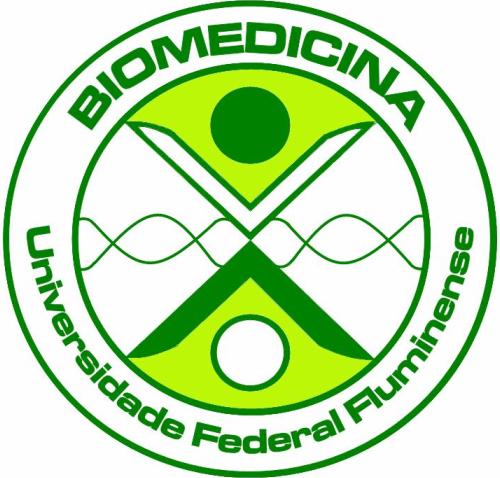 AVALIAÇÃO DO ALUNO EM ESTÁGIO CURRICULAR OBRIGATÓRIO IDisciplina: 	(    ) ECO I PESQUISA 			(    ) ECO I ANÁLISES CLÍNICAS Aluno: ________________________________________	Matricula: ___________________Orientador (a) :_____________________________________________________________Período Letivo: _______/________					NOTA DO ALUNO:__________ (___________________)COMENTÁRIOS:______________________________________________________________________________________________________________________________________________________________________________________________________________________________________________________________________________________________________________________                    Niterói, _________ de ____________________ de ___________ .______________________________________	 	____________________________________       Assinatura e Carimbo do (a) Orientador (a)	 	Assinatura do Chefe de Departamento ou TutorConceitoConceitoConceitoConceitoConceitoCritérios a serem avaliados:ÓtimoBomRegularRuimNão avaliado1- Assiduidade / Pontualidade2- Capacidade de tomar decisões3- Capacidade de resolução de problemas4- Capacidade de liderança5- Capacidade técnica6- Interesse7- Relacionamento com colegas e funcionários8- Relatório de atividades